CSU TEACHER EDUCATION UNIT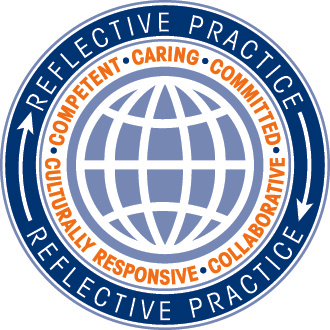 CANDIDATE DISPOSITIONS ASSESSMENTTeacher Candidate: __________________________________________________    Course#: ________     Date: _______________________  (Mark one)    Practicum: _____    Internship: ______   Other: ___________ Lesson Focus: _____________________________________________________  Grade Level:  ________Conceptual Framework Component One -  A CSU teacher-candidate engages in reflective practiceConceptual Framework Component Two  - A CSU teacher-candidate is competent.Conceptual Framework Component Three  - A CSU teacher-candidate is caring.Conceptual Framework Component Four  - A CSU teacher-candidate is committed.Conceptual Framework Component Five  - A CSU teacher-candidate is collaborativeConceptual Framework Component Six  - A CSU teacher-candidate is culturally responsiveN/O = NOT OBSERVED; *RI =RECOMMEND INTERVENTION (inappropriate candidate behavior worthy of serious concern in the demonstration of this disposition).StandardNO/RI1 - Unsatisfactory2 - Developing3 – Target4 = Exceeds StandardReflective Practice: Engages in ReflectionCandidate rarely reviews or does not review, analyze, or evaluate the success of his/her/other’s decisions to improve professional competence.Candidate inconsistently or ineffectively reviews, analyzes, and evaluates the success of his/her/others decisions to improve professional competence.Candidate consistently and proficiently reviews, analyzes, or evaluates the success of his/her/other’s decisions to improve professional competence.Candidate consistently and proficiently goes above and beyond expectations to review, analyze, and evaluate the success of his/her/others decisions to improve professional competence.Reflective Practice: Changes Practice Based on ReflectionCandidate rarely reflects or does not reflect upon practice or make changes to practice based on his/her/other’s reflections.Candidate inconsistently or ineffectively reflects upon practice and makes changes to practice based on his/her/other’s reflections.Candidate consistently and proficiently reflects upon practice and makes changes to practice based on his/her/other’s reflections.Candidate consistently and proficiently goes above and beyond expectations to reflect upon his/her/other’s practice and make changes to practice based on his/her/other’s reflections.StandardNO/RI1 - Unsatisfactory2 - Developing3 – Target4 = Exceeds StandardCompetence: Communicates EffectivelyCandidate rarely communicates or does not communicate effectively in speech and in writing Candidate inconsistently or ineffectively communicates effectively in speech and in writing Candidate consistently and proficiently communicates effectively in speech and in writing Candidate consistently and proficiently communicates elegantly in speech and in writing (e.g., uses correct articulation, appropriate tone, and expresses ideas clearly).Competence: Makes Decisions Based in Best PracticesCandidate rarely makes decisions or does not make decisions based on researched best practices.Candidate inconsistently or ineffectively makes decisions based on researched best practices.Candidate consistently and proficiently makes decisions based on researched best practices.Candidate consistently and proficiently goes above and beyond expectations in making decisions based on widely researched best practices.Competence: Appropriately uses TechnologyCandidate rarely uses current technology or does not use current technology (when appropriate) in a competent manner as a means of promoting learning.Candidate inconsistently or ineffectively uses current technology (when appropriate) in a competent manner as a means of promoting learning.Candidate consistently and proficiently uses current technology (when appropriate) as a means of promoting learning.Candidate consistently and proficiently goes above and beyond expectations in using current technology (when most appropriate) in a competent manner as a means of promoting learning.Competence: Maintains Academic StandingCandidate does not consistently maintain acceptable academic standing.Candidate consistently maintains acceptable academic standing.Candidate consistently and proficiently maintains strong academic standing.Candidate consistently and proficiently maintains excellent academic standing.StandardNO/RI1 - Unsatisfactory2 - Developing3 – Target4 = Exceeds StandardCaring: Interacts with Others in the Education CommunityCandidate rarely shows compassion or shows no compassion in his/her/other’s interactions with members of the education community.Candidate inconsistently or ineffectively shows compassion in his/her/other’s interactions with members of the education community.Candidate consistently and proficiently shows compassion in his/her/other’s interactions with members of the education community Candidate consistently and proficiently goes above and beyond expectations to show compassion in his/her/other’s interactions with all members of the education community (e.g., students, teachers, administrators, and/or caregivers).Caring:Demonstrates Consideration and Regard for OthersCandidate behavior rarely demonstrates or does not demonstrate consideration and regard for self and others.Candidate behavior inconsistently or ineffectively demonstrates consideration and regard for self and others.Candidate behavior consistently and proficiently demonstrates consideration and regard for self and others.Candidate consistently and proficiently goes above and beyond expectations to demonstrate and model consideration and regard for self and others.Caring: Participates in Extracurricular ActivitiesCandidate rarely participates or does not participate in extracurricular activities that support the K-12 or post-secondary educational community.Candidate inconsistently or ineffectively participates in extracurricular activities that support the K-12 or post-secondary educational community.Candidate participates in extracurricular activities that support the K-12 or post-secondary educational community.Candidate consistently and proficiently participates in extracurricular activities that support the K-12 or post-secondary educational community.StandardNO/RI1 - Unsatisfactory2 - Developing3 – Target4 = Exceeds StandardCommitment:Meets ObligationsCandidate rarely meets or does not meet delegated obligations.Candidate inconsistently or ineffectively meets delegated obligations.Candidate consistently and proficiently meets delegated obligations.Candidate consistently and proficiently meets and exceeds performance in delegated obligations (e.g., punctual, reliable, accepts and completes tasks to a commendable standard).Commitment:Takes InitiativeCandidate rarely shows or does not show initiative.Candidate inconsistently or ineffectively shows initiative.Candidate consistently and proficiently shows initiative.Candidate consistently and proficiently goes above and beyond expectations in showing initiative (e.g., contributes, volunteers, etc.).Commitment:Maintains Professional AppearanceCandidate rarely maintains or does not maintain professional dress and grooming appropriate for the school environment.Candidate inconsistently or ineffectively maintains professional dress and grooming appropriate for the school environment.Candidate consistently and proficiently maintains professional dress and grooming appropriate for the school environment.Candidate consistently and proficiently goes above and beyond expectations in maintaining professional dress and grooming appropriate for the school environment.Commitment: Demonstrates PreparednessCandidate rarely demonstrates or does not demonstrate preparedness.Candidate inconsistently or ineffectively demonstrates preparedness.Candidate consistently demonstrates preparedness.Candidate consistently and proficiently goes above and beyond expectations in demonstrating preparedness (e.g., starts class on time, prepares materials prior to lesson, etc.).Commitment:Demonstrates Ongoing Acquisition of KnowledgeCandidate rarely demonstrates or does not demonstrate the behaviors of a life-long learner.Candidate inconsistently or ineffectively demonstrates the behaviors of a life-long learner.Candidate consistently and demonstrates the behaviors of a life-long learner.Candidate consistently and proficiently goes above and beyond expectations in demonstrating the behaviors of a life-long learner (e.g., actively seeking out new information about content and pedagogy).Commitment:Takes Responsibility for Classroom and School OutcomesCandidate rarely recognizes and accepts or does not recognize and accept responsibility for what occurs in his/her/other’s assigned classroom and for other school-wide responsibilities that contribute to student learning and a safe/orderly environment.Candidate inconsistently or ineffectively recognizes and accepts responsibility for what occurs in his/her/other’s assigned classroom and for other school-wide responsibilities that contribute to student learning and a safe/orderly environment.Candidate consistently recognizes and accepts responsibility for what occurs in his/her/other’s assigned classroom and for other school-wide responsibilities that contribute to student learning and a safe/orderly environment.Candidate consistently and proficiently goes above and beyond expectations to recognize and accept responsibility for what occurs in his/her/other’s assigned classroom and for other school-wide responsibilities that contribute to student learning and a safe/orderly environment.StandardNO/RI1 - Unsatisfactory2 - Developing3 – Target4 = Exceeds StandardCollaboration:Demonstrates Positive AttitudeCandidate rarely demonstrates or does not demonstrate a positive attitude about collaborative work or work in a team setting.Candidate inconsistently or ineffectively demonstrates a positive attitude about collaborative work or work in a team setting.Candidate consistently and proficiently demonstrates a positive attitude about collaborative work or work in a team setting.Candidate consistently and proficiently goes above and beyond expectations to demonstrate a contagiously, positive attitude about collaborative work or work in a team setting.Collaboration: Provides Effective ContributionsCandidate rarely provides or does not provide effective contributions in group and team settings with other education professionals.Candidate inconsistently or ineffectively provides effective contributions in group and team settings with other education professionals.Candidate consistently provides contributions in group and team settings with other education professionals.Candidate consistently and proficiently provides effective contributions in group and team settings with other education professionals.Collaboration:Accepts CriticismCandidate rarely accepts criticism or does not accept criticism or respond(s) positively to constructive suggestions.Candidate usually accepts criticism and responds positively to constructive suggestions.Candidate willingly accepts criticism and responds positively to constructive suggestions.Candidate requests, and willingly goes above and beyond expectations in the acceptance of, criticism and responds positively to constructive suggestions.StandardNO/RI1 - Unsatisfactory2 - Developing3 – Target4 = Exceeds StandardCultural Responsiveness:Studies Cultural and Community NormsCandidate rarely studies or does not study unfamiliar community and cultural norms in preparation to communicate in a way that is culturally relevant to all students.Candidate inconsistently or ineffectively studies unfamiliar community and cultural norms in preparation to communicate in a way that is culturally relevant to all students.Candidate consistently and proficiently studies unfamiliar community and cultural norms in preparation to communicate in a way that is culturally relevant to all students.Candidate consistently and proficiently goes above and beyond expectations in his/her/other’s study of unfamiliar community and cultural norms in preparation to communicate in a way that is culturally relevant to all students.Cultural Responsiveness: Provides Culturally Responsive Classroom EnvironmentCandidate fails in their attempts to create and foster or does not attempt to create and foster a respectful, tolerant and healthy classroom environment that helps all children achieve success.Candidate inconsistently attempts to create and foster a respectful, tolerant and healthy classroom environment that helps all children achieve success.Candidate predominately creates and fosters a respectful, tolerant and healthy classroom environment that helps all children achieve success.Candidate consistently and proficiently creates and fosters a respectful, tolerant and healthy classroom environment that helps all children achieve success.Cultural Responsiveness: Implements Transformative Multicultural Education PedagogyCandidate fails in his/her/other’s attempt to or does not attempt to implement transformative multicultural education pedagogy.Candidate inconsistently or ineffectively strives to implement transformative multicultural education pedagogy.Candidate consistently strives to implement transformative multicultural education pedagogy.Candidate consistently and proficiently goes above and beyond expectations in the implementation of transformative multicultural education pedagogy. (i.e. educational practices that benefit white, male, upper-middle class, or any group to the detriment of other groups are purposely transformed to ensure equity).Cultural Responsiveness: Develops Culturally Responsive Curriculum and AssessmentsCandidate fails in his/her/other’s attempt to or does not attempt to utilize culturally-relevant curricular materials and assessments to develop responsive curriculum and assessments.Candidate inconsistently or ineffectively seeks out, develops, and utilizes culturally-relevant curricular materials and assessments to develop responsive curriculum and assessmentsCandidate consistently and seeks out, develops, and utilizes culturally-relevant curricular materials and assessments to develop responsive curriculum and assessments.Candidate consistently and proficiently seeks out, develops, and utilizes culturally-relevant curricular materials and assessments to develop responsive curriculum and assessments.Observer’s Recommendations and Comments:Strengths/Weaknesses: Recommendations: